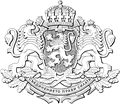 РЕПУБЛИКА  БЪЛГАРИЯМИНИСТЕРСКИ СЪВЕТПроектПОСТАНОВЛЕНИЕ  № ..............................от ...................................... годинаЗА приемане на наредба за изискванията към плодовите конфитюри, желета, мармалади, желе-мармалади и подсладено пюре от кестениМИНИСТЕРСКИЯТ СЪВЕТПОСТАНОВИ:Член единствен. Приема Наредба за изискванията към плодовите конфитюри, желета, мармалади, желе-мармалади и подсладено пюре от кестени.ЗАКЛЮЧИТЕЛНИ РАЗПОРЕДБИ§ 1. Отменя се Наредбата за изискванията към плодовите конфитюри, желета, мармалади, желе-мармалади и подсладено пюре от кестени, приета с Постановление № 45 на Министерския съвет от 2003 г. (обн., ДВ, бр. 19 от 2003 г.). § 2. Постановлението влиза в сила в 14-дневен срок от деня на обнародването му в „Държавен вестник“.МИНИСТЪР-ПРЕДСЕДАТЕЛ:СТЕФАН ЯНЕВИ.Д. ГЛАВЕН СЕКРЕТАР НА МИНИСТЕРСКИЯ СЪВЕТ:КРАСИМИР БОЖАНОВГлавен секретар на Министерството на земеделието, храните и горите:Анна МирчеваДиректор на дирекция „Правни дейности и законодателство 
на Европейския съюз“, МЗХГ:Ивелина Яламова-Колева